                                       Информация ко Дню матери     В рамках проведения недели посвященной Дню матери, с целью возрождения здоровой и любящей семьи, в которой все поколения связаны друг с другом, а также напоминание о главном человеке в жизни каждого человека прошла Акция "Не забудь поздравить маму". Видеопоздравление ученицы 5 "В" класса Верхулевской Варвары, 6 "В" класса Кумыспек Темирлана, 6 "В" класса Рожко Игната, 6 "Б" класса Сафиюлина Мирослава, 6 "Б" класса Турсынхановой Айгерим.                                                                                                  Исп. Аманжолова М.Б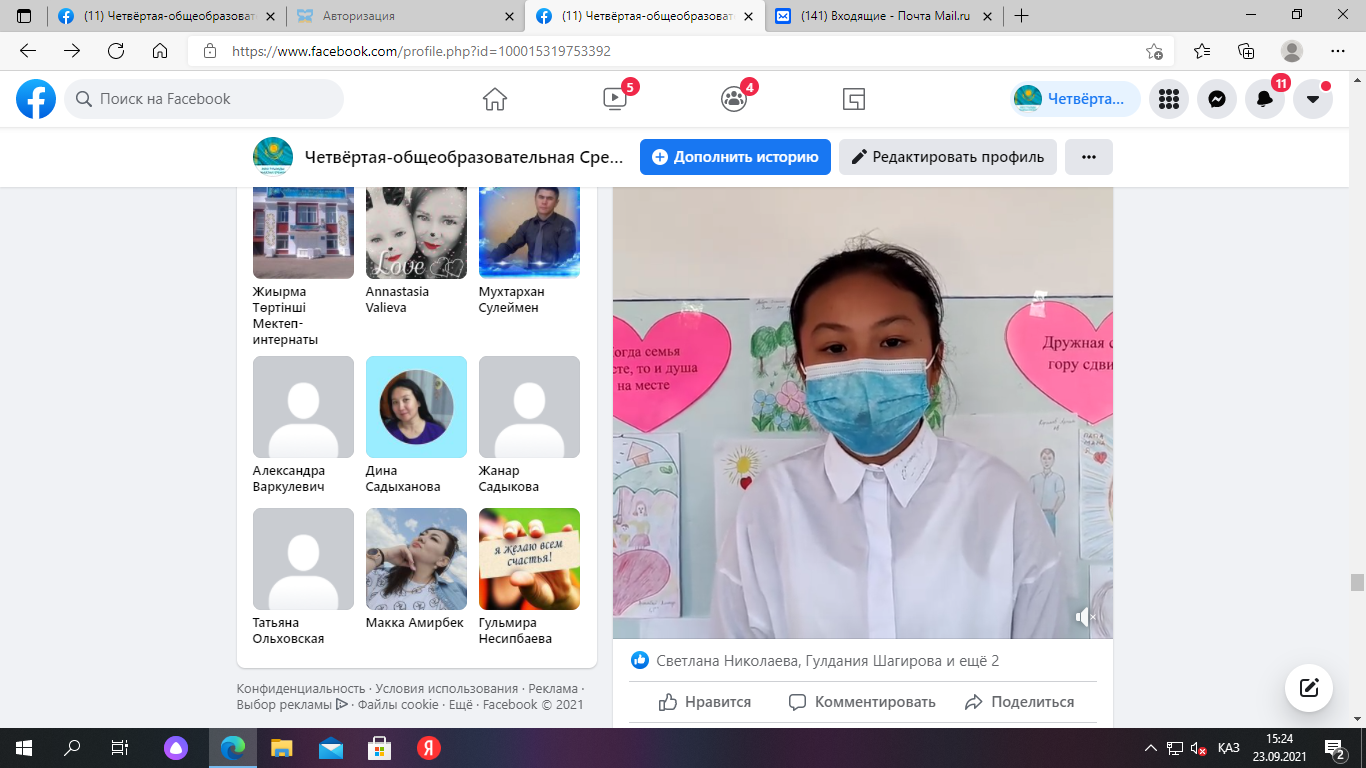 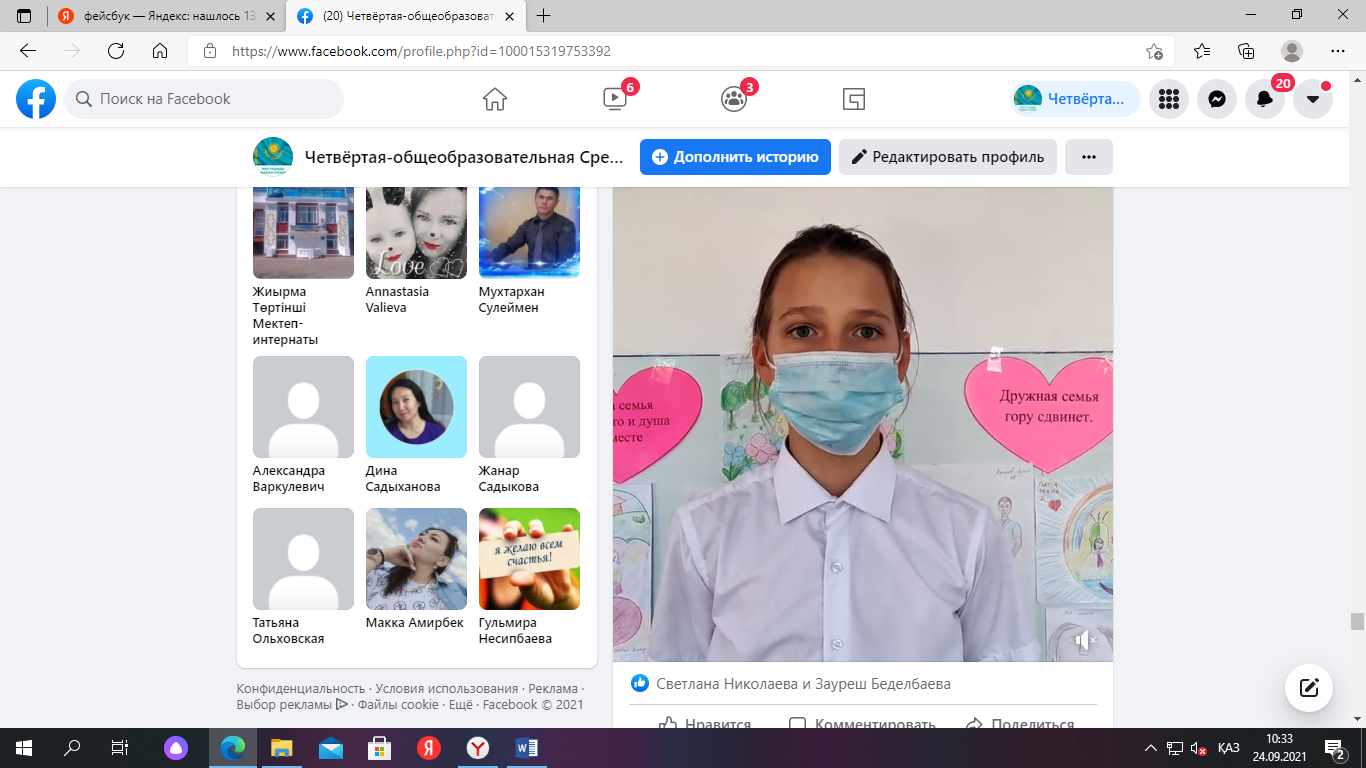 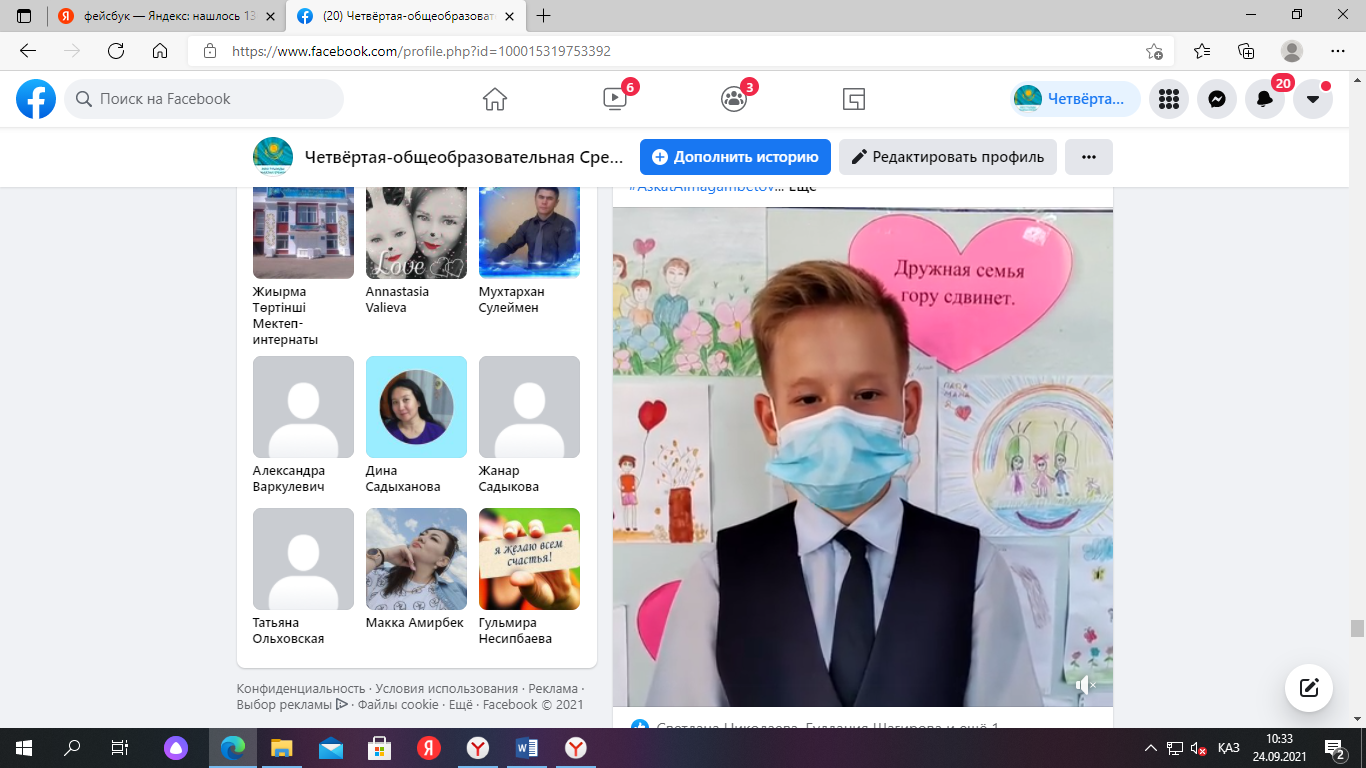 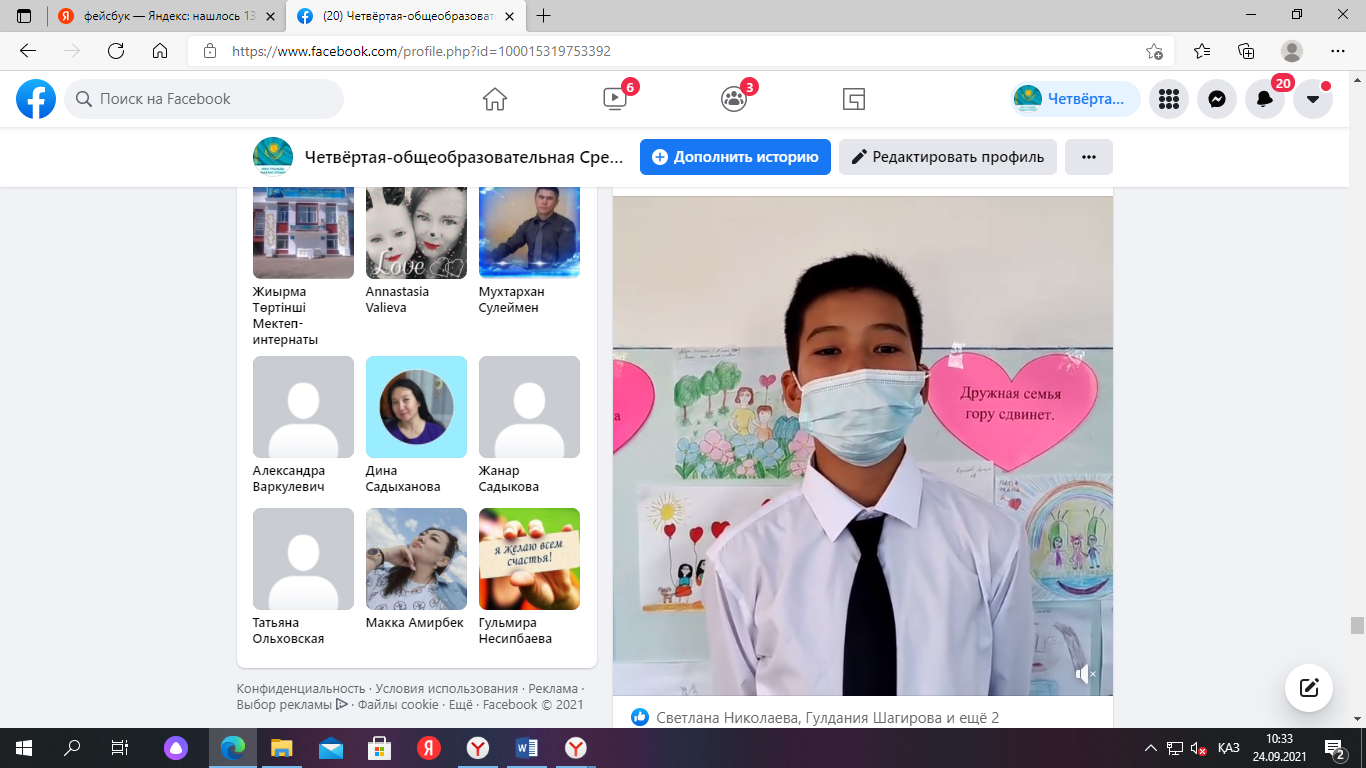 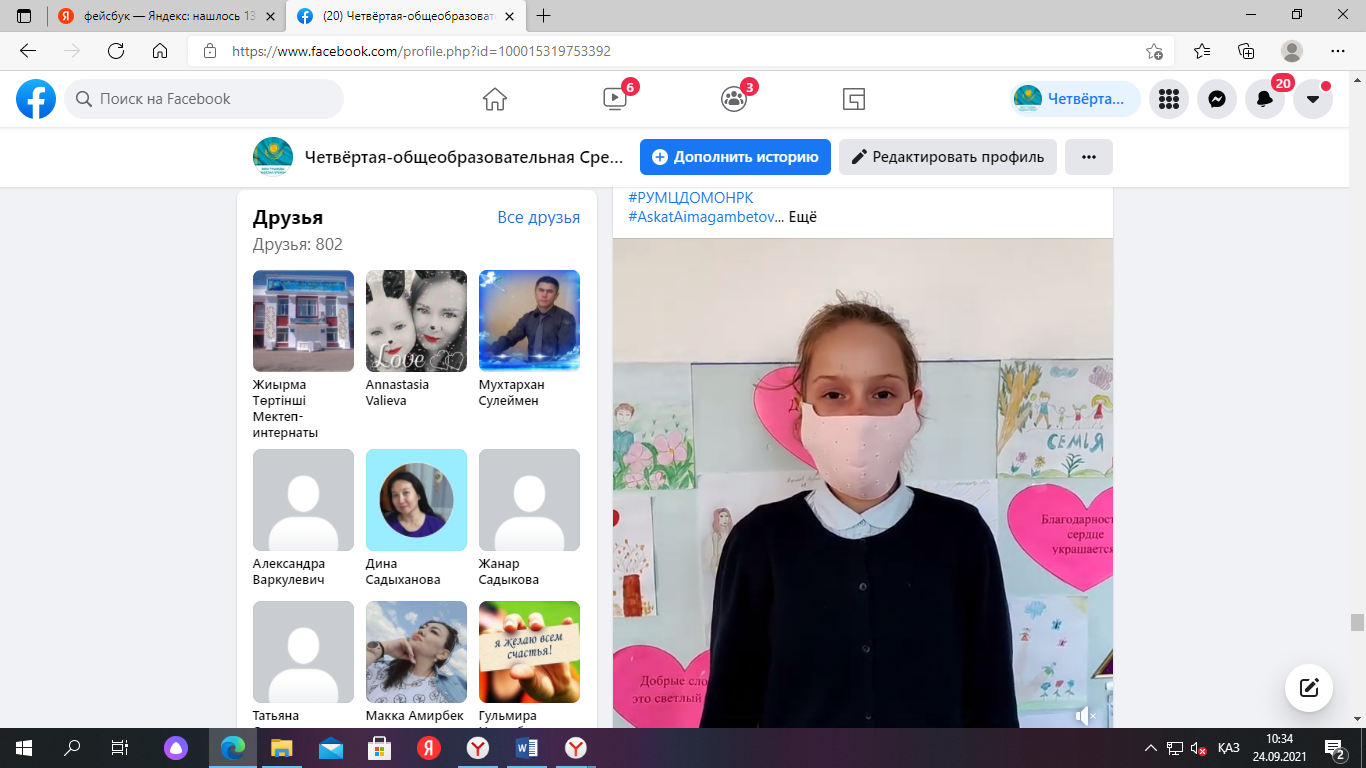 